SET LISTSix Gun Sal will provide its own road crew and techs. No crew servicesare required by promotion or purchaser. An experience monitorengineer and lighting director must be available for any sound checksand performance. Six Gun Sal will also supply its own backline.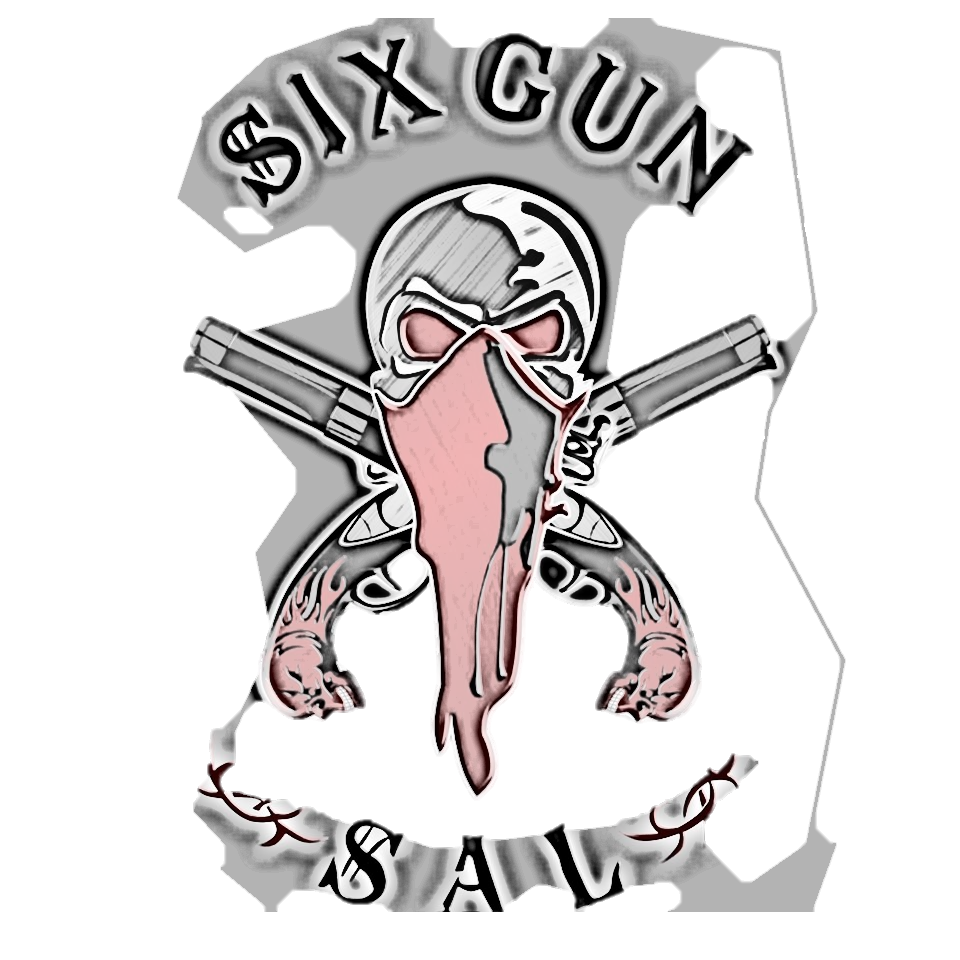 GUITAR STAGE RIGHT (DUSTY LANG)(1) BLACKSTAR HT-100 (100 WATT) TUBE HEAD(1) 4X12 PEAVEY BUTCHER CABINET(3) 1⁄4 TO 1⁄4 PATCH CABLES(4) 1⁄4 TO 1⁄4 GUITAR CABLES(2) GUITAR STANDS FOR CHANGE OUT(1) IN EAR MONITORLEAD GUITAR STAGE RIGHT (ED FIERRO)(1) MARSHALL JCM 800 TUBE HEAD(1) MARSHAL 4X12 CABINET(6) 1⁄4 TO 1⁄4 PATCH CABLES(4) 1⁄4 TO 1⁄4 GUITAR CABLES(2) GUITAR STANDS FOR CHANGE OUT(1) IN-EAR MONITORHOUSE MIC AND STAND FOR BACK UPSLEAD VOCAL CENTER STAGE (TONY APPELLO)(1) IN-EAR MONITORWILL USE HOUSE MIC / AND STANDSWILL USE HOUSE WEDGES AND SIDE FILLSSTAGE LEFT BASS GUITAR (MATT GEINITZ)(1) TRAYNOR YBA 200 BASS HEAD(1) CARVIN 4X10 CABINET(2) 1⁄4 TO 1⁄4 GUITAR CABLES(1) IN-EAR MONITORSHOUSE MIC AND STAND FOR BACKUPSGUITAR STAGE LEFT (JOE MENDOZA)(1) MARSHALL JCM 900 TUBE HEAD(1) 4X12 MARSHALL CABINET(4) 1⁄4 TO 1⁄4 PATCH CABLES(2) 1⁄4 TO 1⁄4 GUITAR CABLES(1) GUITAR STAND(1) IN-EAR MONITORDRUMS (Joey Durant)(2) 22 INCH BASS DRUMS(1) 16 INCH FLOOR TOM(1) 14 INCH FLOOR TOM(1) 12INCH RACK TOM(1) 10 INCH RACK TOM(1) 14 X 8 SNARE(1) SET 14 INCH HIGH HAT(1) 2 INCH RIDE CYMBAL(1) 19 INCH CRASH(2) 18 INCH CRASH(1) 17 INCH CRASH(1) DRUM THRONE(2) BASS PEDALS(1) IN-EAR MONITOR__________________________Signature of purchaser__________________________Signature Six Gun Sal Rep____________________Date